Publicado en Madrid el 11/07/2018 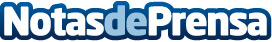 Los productos de limpieza industrial aumentan su demanda online, según Máxima LimpiezaLa venta de productos de limpieza industrial se beneficia de que en Internet los catálogos son más variados y específicos: el sector ha experimentado un incremento de demanda en las tiendas onlineDatos de contacto:Máxima Limpiezahttp://maximalimpieza.es/91 606 68 91Nota de prensa publicada en: https://www.notasdeprensa.es/los-productos-de-limpieza-industrial-aumentan_1 Categorias: Nacional E-Commerce Consumo http://www.notasdeprensa.es